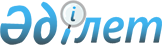 О внесении изменений в Постановление Акимата N 4/520 от 8 августа 2002 года "О кредитовании субъектов малого предпринимательства из средств городского бюджета"
					
			Утративший силу
			
			
		
					Постановление Акимата города Алматы N 5/814 от 23 декабря 2002. Зарегистрировано Управлением юстиции города Алматы 17 января 2003 года за N 509. Утратило силу постановлением Акимата города Алматы 11 ноября 2004 года № 4/926



      В целях  государственной поддержки развития малого бизнеса и в соответствии с 
 Законом 
 Республики Казахстан N 148-II от 23 января 2001 года "О местном государственном управлении в Республике Казахстан", 
 постановлением 
 Правительства Республики Казахстан N 832 от 25 июля 2002 года "Об утверждении Правил финансовых процедур по исполнению бюджета и ведению форм отчетности (периодической и годовой) для государственных учреждений, содержащихся за счет государственного бюджета", Акимат города Алматы постановляет:



      1. В 
 Постановление 
 Акимата города Алматы N 4/520 от 8 августа 2002 года "О кредитовании субъектов малого предпринимательства из средств городского бюджета" (зарегистрировано в реестре государственной регистрации за N 385 от 29 августа 2001 года, опубликовано в сентябре 2002 года в газетах "Вечерний Алматы", "Алматы Акшамы") внести следующие изменения и дополнения:



      1) подпункт 4 пункта 1 указанного постановления изложить в следующей редакции:



      предельный размер бюджетного кредита для конечного заемщика до 4 (четырех) миллионов тенге;



      2) приложение N 1 дополнить пунктом 17 следующей редакцией:



      3) юридические и физические лица, осуществляющие торговую деятельность, предприятия общественного питания.



      2. Признать утратившим силу Постановление Акимата города Алматы N 5/708 от 1 ноября 2002 года.

      

Аким города Алматы             В.Храпунов       



      Секретарь Акимата              К.Тажиева


					© 2012. РГП на ПХВ «Институт законодательства и правовой информации Республики Казахстан» Министерства юстиции Республики Казахстан
				